	Submit completed form to: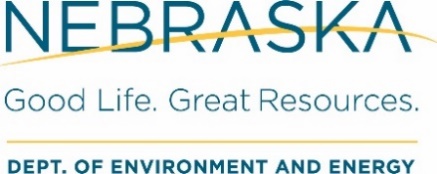 	Drinking Water and Groundwater Division	PO Box 98922, Lincoln NE 68509-8922	Phone: 402.471.2186 Fax: 402.471.2909	ndee.ecmupload@nebraska.govCommunity Public Water Supply SystemCapacity Development Statement of IntentI, , intend to own , a new community public water supply system, for the foreseeable future. Yes	 NoIf you checked ‘No’ above, please provide the new owner contact information below:Name: Address: Phone: 	Email: This facility plans to meet the minimum technical, managerial, and financial capacity requirements of a new community public water system with the following proposed operating budget. Available projections for years two through five are also provided.Proposed Operating Budget for the Community Water Supply SystemYear 1Year 2Year 3Year 4Year 5I.	IncomeA.	Operating Revenues (e.g., water charges, service connection fees, other revenues)B.	Reserve Accounts1. Emergency Reserve2. Capacity ReplacementC.	Budget SurplusD.	Financing SourceGrantsReservesLoansUser SurchargeTotal IncomeII.	ExpensesA.	System Operating Expenses (e.g., salaries & other benefits, contract labor, power costs, insurance, professional services)B.	TaxesC.	Debt PaymentsD.	Miscellaneous (e.g., training, travel)E.	Capital Improvement CostsTotal ExpenseIncome Less Expense